Procès- Verbal de la réunion ordinaire du comité national de pilotage (CNP) du FBSA tenue en date du  10 juillet 2014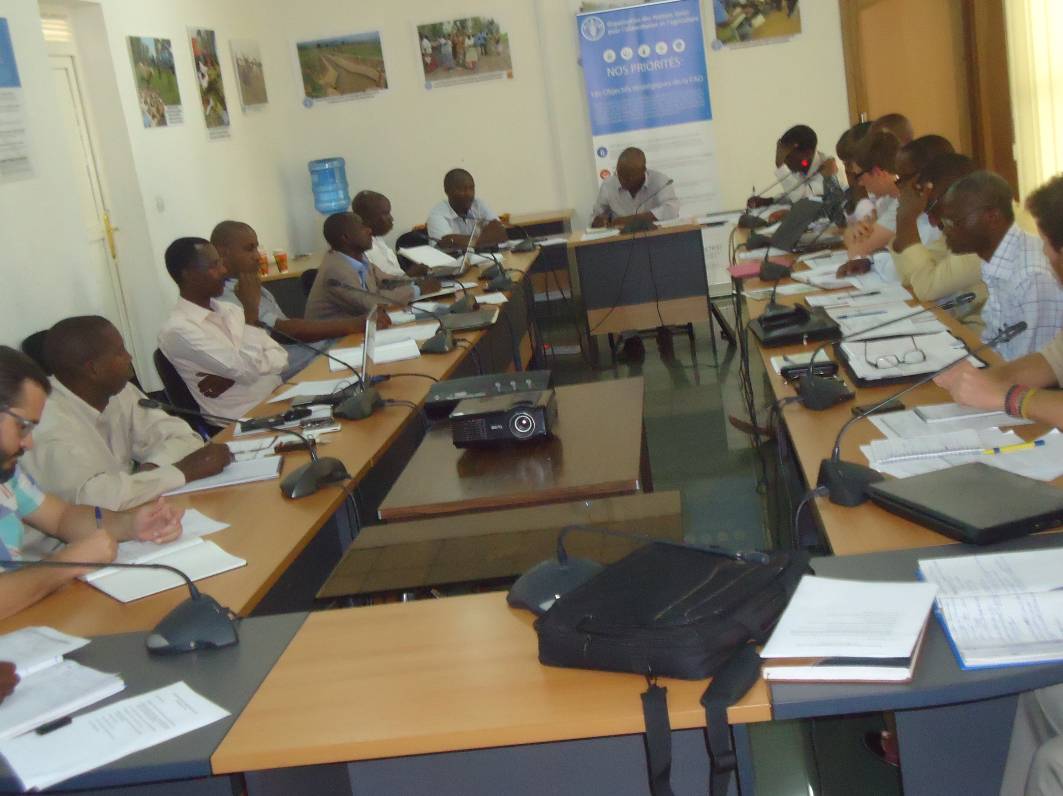 IntroductionDans le cadre du programme multi-acteurs d’amélioration de la sécurité alimentaire dans les communes Cendajuru en province Cankuzo, Gisuru et Kinyinya en province Ruyigi, une deuxième réunion ordinaire du comité de pilotage a été  organisée en date du 10 juillet 2014 à Bujumbura dans la salle des réunions de la FAO. Déroulement de la réunionLa réunion a débuté à 9h20min sous la présidence de  Mr Salvator KABONEKA, Coordinateur National du programme FBSA Moso et secrétaire du CNP. Les activités ont débuté par une brève présentation des participants, du fait qu’il y avait de nouvelles présences à cette réunion, notamment l’équipe de l’UNCDF consolidée par la présence de deux nouveaux membres de l’équipe.  Participants : 7 membres sur 10 du  comité National de pilotage étaient présents. Les 3 absents étaient le président du CNP, le représentant du MINISANTE, le représentant des bénéficiaires. Le président du CNP a été représenté par un autre cadre conseiller du MINAGRIE.Les ONGs partenaires de FBSA étaient toutes représentées : FAO/Minagri, Caritas Internationale/SOPRAD, Louvain Développement/UCODE, CSA/CAPAD, Croix Rouge Belgique/Croix Rouge Burundi, WSM/AGAKURA-ADISCO, et UNCDF. Les représentants du Programme FBSA Moso sauf celui de l’UNCDF Il est à signaler que la réunion a vu la participation de nouveaux membres de l’équipe de UNCDF : Christian FOURNIER, Conseiller technique principal a.i.TUZAGI Deogratias, expert en renforcement des capacités.GATABAZI Vital qui était point focal, occupe actuellement le poste d’expert en génie civil au sein d’UNCDF.Les points inscrits à l’ordre du jour :Approbation du PV de la réunion du 27/02/2014 et analyse du suivi des recommandationsRapport/ revue des activités de FBSA Moso jusqu’au mois de juin 2014 (FAO/Minagri, Caritas Internationale/SOPRAD, Louvain Développement/UCODE, CSA/CAPAD, Croix Rouge Belgique/Croix Rouge Burundi, WSM/AGAKURA-ADISCO, et UNCDF).Quid de l’étude de référence FBSA Moso (une seule réponse au DAO a été enregistrée)Rapportage narratif et financier annuel (modalités et format)Synergie et complémentarité entre acteurs du FBSA Moso (semences améliorées, infrastructures de stockage, …)Plateforme internet communeFréquence des réunions de coordination Sécurité sur le terrain (contraintes opérationnelles agences des NU)Programme Visibilité du FBSA Moso Approbation du PV de la réunion du 27/02/2014 et analyse du suivi des recommandationsLe Coordinateur National du programme FBSA Burundi a passé en revue les principales conclusions et recommandations de la réunion du 27/02/2014 qui ont par la suite fait objet d’échange :Réunions thématiques entre les intervenants dans le domaine des infrastructures Ce point  concernait UNCDF et WSM Solidarité Mondiale. Des rencontres d’échange sur la synergie portant sur la construction du CEM Cendajuru ont eu lieu au mois de juin 2014. WSM Solidarité Mondiale s’occupe en effet des infrastructures légères.Conclusion sur ce point : question en voie de résolution.Communication La FAO a  contacté les partenaires via mail pour leur demander de contacter Mr Barnabé, expert en communication à la FAO, mais il n’y a pas eu de feed back. Toutefois, il y a eu contact avec CAPAD. La FAO réitère encore cet appel pour que ce service soit fonctionnel, ça permettrait une visibilité du programme.Les participants ont eu l’occasion de s’exprimer sur l’opérationnalisation du service, du moment que pour certaines organisations, il n’y a pas de ligne budgétaire prévue pour la communication :WSM Solidarité Mondiale: pas de cellule communication comme tel. Il existe un chargé de l’information/communication mais avec les artisans. Il n’est pas prévu de ligne budgétaire pour la communication.Croix Rouge : La CRB  a un département chargé de la communication qui peut collaborer avec l’équipe qui sera mise en place,  même s’il n’y pas de budget spécifique pour la communication FBSA , mais l’idée est là, ils peuvent participer. LD/UCODE : ils ont la volonté de participer, mais ils ont un petit budget pour ça.UNCDF : pour UNCDF, il y a deux façons d’envisager l’information,  l’un à travers les activités et les résultats du projet et l’autre par l’entremise des partenaires locaux. En ce qui concerne UNCDF, ses principaux partenaires sont les communes. En ce sens, elles ont une responsabilité d’information des citoyens de la commune. Il faut donc les appuyer et non de substituer à elles. la communication se fera avec les partenaires locaux. Caritas internationale  Belgique / SOPRAD se pose la question de savoir si l’on pourra produire des documents relatant les réalisations et cela de façon régulière.L’idée était d’avoir un groupe « communication » à travailler avec Barnabé de la FAO.c) Primes d’encouragement des moniteurs agricoles Il faut harmoniser l’approche pour ne pas déstabiliser le système d’encadrement sur terrain et aussi garder l’unicité du programme.C’est ainsi qu’il a été proposé de créer un groupe de réflexion ad hoc pour se pencher sur la question et il faudra bien analyser le cas échéant afin de pas créer des distorsions et pour qu’il y ait pérennisation du système. Certains des partenaires du FBSA Moso ont  ont prévu ça dans leurs lignes budgétaires, et d’autres non. Fiacre (FAO) et Romaine (PADDAM) sont chargés de faire  un inventaire des frais octroyés par les autres partenaires.  Ce groupe de réflexion produire un document y relatif et le 1er aperçu est attendu d’ici fin août 2014.d) Recommandations relative à la FAOLes PTBA : Tous les concernés en ont eu, certains la version imprimée et e et d’autre par voie électronique. Organisation des réunions au niveau local : Activité déjà réalisée;  des réunions des comités locaux de pilotage ont eu lieu dans les communes d’intervention, respectivement au mois de mars et juin 2014. Rapport synthétique : un document plus élaboré est exigé, référence à  l’expérience du Mali, ou  un document de 25 pages avec 5 pages de résumé a été produit.La FAO exige  un rapport intermédiaire et sollicite les contributions des partenaires pour  fournir les informations nécessaires voulues à cet effet.e) Introduction des cultures maraîchères dans les PTBA/pôle agricole : point à tenir en compte pour les prochains PTBA.f) Rapports mensuels : un cadre de réflexion est nécessaire pour mûrir cette question. La FAO souhaite avoir une copie de ces rapports envoyés aux partenaires, du moins à titre informatif. A ce niveau, il n’y a pas eu consensus. Pour UNCDF et Caritas, il n’y a pas de nécessité de faire des rapports mensuels, surtout qu’il y a des rencontres mensuelles de coordination sur le terrain. Pour ce qui est d’autres rapports tels que trimestriel ou semestriel, il n’y a pas d’obligation contractuelle de fournir ces derniers. Il a été suggéré que les rencontres de coordination sont l’endroit pour faire justement ce point et à la FAO de consolider cette information par la suite. Sinon on passera plus de temps à faire du rapportage de l’avis de certains participants.Les rapports semestriels et visites éventuels pourraient être envoyés à la FAO qui a besoin d’être informé de l’évolution des activités.g) Indicateurs mesurables pour certains partenaires : La finalisation des indicateurs est liée à la finalisation des études de références respectives des partenaires du programme. h) AGRs promues par WSM, CAPAD, CRB : Ok des réunions ont eu lieu pour éviter des chevauchements.i) Site web du programme : Sur les initiatives de CR et CIBe, il a été recommandé aux points focaux de la communication qui seront désignés par les partenaires du FBSA de créer un site web pour faciliter le partage d’information et la coordination entre les acteurs du programme FBSA. j) Etudiants stagiaires en provenance des Universités Belges accueillis par certains partenaires : Ok, LD  a déjà accueilli un étudiant stagiaire. Le partenaire(LD) a d’autres projets à réaliser comme l’alphabétisation dont le démarrage de la phase  de formulation est prévu au mois d’août 2014.Bilan des activités de FBSA Moso jusqu’au mois de juin 2014Chaque partenaire a présenté les réalisations jusqu’au mois de juin 2014. Les documents (lourds)  complets peuvent être partagés sur demande (Fiacre) :Présentation de la FAOLa présentation a été faite par Fiacre FURERO.  Une attention particulière a été portée sur l’étude de référence. Une seule firme maison « ALL CONSULTING AND LOGISTICS » a pu soumissionner. Il a été constaté qu’il est actuellement difficile d’avoir une maison qui pourra aligner les consultants qui ont 4 profils recherchés dans l’étude, alors que les partenaires ont tellement besoin de données de base. UNCDF a élaboré des TDR pour la sélection d’une firme. Le lancement d’appel à propositions se fera au cours du mois de juillet et le travail pourra en principe démarrer à la mi-août 2014.  LD/UCODE est en train de finaliser les TDRs pour une étude de base, mais se heurte à une contrainte budgétaire. La FAO est prête à accorder un complément budgétaire.CRB a déjà les indicateurs de référence à travers ses enquêtes SMART et CAPCaritas (CIbe/SOPRAD) a réalisé une enquête socio- économique et l’agriculture sur Moso WSM/AGAKURA-ADISCO dispose des données recueillies au cours de l’identification des artisans  et métiers des trois communesToutes ces données nécessitent d’être consolidées pour avoir une situation de référence.Conclusion sur ce point : La FAO prendra en charge un chef de mission pour consolider les différents rapports et ainsi avoir une situation de référence. Une fois le chef de mission trouve qu’il y a des éléments qui n’ont pas été identifiés, l’on pourra faire une étude annexe.Bref il sera question de:Recruter un consultant qui va consolider les enquêtes déjà exécutéesCommanditer les études pour UNCDF et LD (firme  locale pour UNCDF et LD)Présentation de SOPRAD/PADDAMLa présentation a été faite par Madame Romaine, coordinatrice du projet PADDAM. Précision : ils travaillent en deux étapes.Il existe une synergie/complémentarité avec PAIOSA et Caritas.Présentation de l’UCODE/LDLa présentation  a été faite par le Chef de projet PADASIO Monsieur André NDAYIZEYE.Il a été précisé qu’ils ont déjà atteint certaines performances au niveau de 4 variétés quant à la multiplication des semences de qualité.Il leur a été conseillé de produire et multiplier les semences en fonction des besoins réels.Pour les boutures de manioc résistantes à la mosaïque et à la striure brune,  il leur a été  recommandé de  contacter l’ISABU, la DPAE Bubanza, et l’Eglise Anglicane qui ont déjà mené les activités de multiplication de ces boutures. A ce sujet, la FAO peut faciliter les contacts avec ces partenaires ayant multiplié les boutures à double tolérance à la mosaïque et à la striure brune.Présentation de CSA/CAPADLa présentation a été faite par le coordinateur national du projet Monsieur Jean Marie NDAYISHIMIYE. Il a précisé qu’il y a eu identification des hangars de stockage mais qu’il y en a qui nécessitent une réhabilitation. Certains hangars ne sont pas actuellement exploités et probablement qu’ils seront exploités par la PROPAO, mais il y aura des séances d’échange avec eux pour être exploités par les coopératives. Il faudra alors multiplier les séances de sensibilisation à l’endroit des utilisateurs de ces hangars.Il sera nécessaire de contacter PAIOSA qui a déjà fait un travail de géo-référencement des infrastructures, ceci pour ne pas refaire le même travail. Présentation de la Croix RougeL’approche de la Croix Rouge se fonde sur le volontariat en passant par les comités collinaires et mamans lumières. La CRB est en train de plaider auprès des comités collinaires pour intégrer le volet santé- nutrition. La CRB  a fait un plaidoyer au près des conseils communaux de Gisuru et kinyinya  pour ajouter le volet santé communautaire et nutrition dans leur plan de développement communal.Dans le cadre de la synergie avec UNCDF, la CRB aura besoin des points d’eau, infrastructures, etc. La CRB  aura besoins des hangars pour servir d’abris aux enfants qui seront dans les FARNlace meme si le budget n' peut collaborer avec l'nté nutrition dans leur plan de développement communalLa CRB voulait partager les résultats de l’étude SMART mais il y a eu des contre- temps de certains acteurs du FBSA, et en profite pour demander à quand ils seront disponibles pour ce partage des résultats.Quant à la promotion de la culture maraichère, la CRB prévoit  mettre en place des kitchen garden dans tout le pays. Ils pourront tout de même contacter un projet SUN mis en œuvre par la FAO à Ngozi dans le but d’harmoniser l’approche. Il est à noter que les Kitchen garden font partis des actions phares promues par la 2ème Vice- Présidence. Puisque le kitchen garden se retrouve également dans le pôle agricole, il faudra qu’il y ait un lien entre les pôles agriculture, nutrition, et pôle transformation.Présentation de WSM/AGAKURA-ADISCOLa présentation a été faite par le coordinateur du projet PARDERNA, Monsieur MANIRAMBONA J-Thierry.Une attention particulière a été portée sur la réhabilitation du CEM Cendajuru : il ne s’agira pas de procéder à une construction d’un CEM en bonne et due forme, mais plutôt des constructions légères pour permettre aux apprenants de mieux suivre les apprentissages dans des conditions pédagogiquement et sanitairement convenables.Le projet aura besoin des bâtiments existants pour stockage des consommables et produits fabriqués par les apprenants. WSM/AGAKURA-ADISCO souhaite avoir une synergie avec UNCDF dans le cadre des constructions en bonne et due forme du CEM Cendajuru, construction d’une clôture du CEM Gisuru et Kinyinya, adduction d’eau aux CEM, … A noter  que leur approche est de passer par priorités reprises dans les PCDC (Plans Communaux de Développement Communautaire) validées par les CCDC (Comités collinaires de Développement Communautaire).Présentation d’UNCDFLeur approche est basée sur la maitrise d’ouvrage communale soit une démarche d’accompagnement des communes et de non substitution. Pour les investissements, il est obligatoire qu’ils soient inscrits dans les PCDC des communes. Ensuite il y a tout un processus de planification financière qui chemine jusqu’à l’inscription des investissements dans les budgets communaux. Compte tenu de ce cheminement, les investissements ne pourront pas se faire avant janvier 2015.Des questions en rapport avec la coordination au sein de l’UNCDF ont été posées : Date de mise en place de l’équipe sur terrain ;Quand l’assistant technique sera à pied d’œuvre A propos de l’équipe de terrain, UNCDF est toujours à la recherche d’un bureau. UNCDF a dû reprendre le processus d’identification de bureau  car le précédent propriétaire a refusé d’honorer l’entente préalable. UNCDF est toujours en négociation avec le PNUD pour louer un véhicule répondant aux normes de sécurités des Nations Unies.    En ce qui concerne à l’assistance technique internationale, UNCDF est en train de réfléchir sur une formule qui prendra en compte également ses besoins dans les pays des Grands Lacs. L'UNCDF a informé les participants que Tuzagi  Déo sera basé à Ruyigi et que c'est lui qui va représenter l'UNCDF au niveau local,
SYNERGIES ET COMPLEMENTARITESIl faut des synergies & complémentarités au niveau :Pôles agricoles ;Pôle agricole et autres intervenants comme PAIOSA ;Pôle agriculture avec infrastructures (WSM-UNCDF-CAPAD par exemple). UNCDF a  expliqué son approche au niveau des collectivités locales (une note a été élaborée à cet effet voir annexe)Concernant la synergie UNCDF / AGAKURA, ADISCO /WSM, l'UNCDF a expliqué que la procédure de mise en place des infrastructures (ex: les CEM) va prendre du temps pour que les communes puissent s'approprier la maîtrise d'ouvrage. 
RAPPORTAGE ANNUEL/NARRATIF ET FINANCIERA titre de rappel, la première année du FBSA Moso se clôture avec fin septembre 2014. Le coordinateur national du FBSA Moso a donc demandé aux partenaires de préparer leurs rapports annuels narratifs et financiers dès le début d’octobre 2014.  A propos du canevas de rapportage, l’on va se référer au canevas se trouvant dans le manuel des procédures du FBSA.Les partenaires ont posé la question du rapportage de la première année au cas où le taux de consommation du budget de l'année 1 n'atteint pas les 85% exigés par le FBSA. Chez certaines organisations, il y a eu aussi la question du décalage entre la fin de
l'année 1 d'activité et l'obtention du rapport financier annuel validé.
La FAO demandera au gestionnaire de FBSA (à Bruxelles) des précisions sur la période de rapportage (et éventuellement de partager le rapport déjà fait afin de s’y référer).  VISIBILITE DU FBSA(Voir ce qui a été dit dans le sous – point sur la «communication »).PLATE- FORME INTERNET COMMUNEIl s’agira ici de créer un groupe de travail communication FBSA Moso. Camille Liewig  et Laurent De Ruyt  forment un petit comité et sont en train d’y travailler. Ils vont nous partager les résultats de leur action prochainement.Les partenaires sont appelés à envoyer les points focaux. FREQUENCES DES REUNIONS DES COMITES DE PILOTAGEL’existant :Comités locaux : 1 fois/2 mois Comité National de pilotage : 1 fois/ les 4 moisEquipe locale de terrain : 1 fois /moisPropositions sur la fréquence des réunions : Réunions des Comités locaux de Pilotage CLP : tous les 3 mois avec mouvement tour à tour dans les trois communes  Comité national de pilotage CNP : 1 fois/ 4 mois.Equipe locale de terrain : 1 fois/ moisEquipe technique au niveau national : chaque fois qu’il y a un agenda.SECURITE SUR TERRAINUNHCR est le point focal sécurité sur terrain. UNCDF pourra contacter cet Agence de UNUNCDF a émis l’idée  des contraintes liées au niveau de sécurité pour circuler sur le terrain. Celui-ci les oblige de partir en convoi de 2 véhicules équipé selon des normes des NU. Le PRCIC n’aura qu’un seul véhicule et par conséquent nous devrons nous organiser avec le FAO ou le HCR pour travailler sur le terrain. Résumé sur les principales conclusions et recommandationsFait à Bujumbura, le 21/7/2014RapporteursFiacre FUREROMANIRAMBONA J- Thierry.-ConstantRecommandationsResponsableDeadlineRéunions thématiques,  Il a été constaté qu’il ya des similitudes entre les activités de certains partenaires du FBSAOrganiser des réunions thématiques entre les intervenants dans le domaine des infrastructures   (question en voie de résolution)UNCDF et AGAKURA /WSMAvant la tenue d CNP au mois d’octobreCommunication / visibilité du programme :Faciliter le partage d’information et la coordinationCréer un site WB du FBSA où seront postées toutes les informations relatives au FBSA Former un groupe de travail communication. Camille Liewig & Laurent De Ruyt   ont déjà un draft de réflexion,  vont nous partager les résultats de leur action. Les partenaires sont appelés à envoyer les points focaux. Tous les partenairesAoût Septembre 2014Harmonisation des primes d’encouragement et autres frais  Les partenaires du FBSA Moso ne donnent pas les mêmes primes aux prestataires de services, les frais de déplacement dans des ateliers sont également différents Création d’un groupe de réflexion ad hoc pour se pencher sur la question quitte à ce qu’il y ait pérennisation du système. Fiacre FURERO (FAO) et Romaine NDIHOKUBWAYO (PADDAM) feront un inventaire des frais octroyés par les autres partenaires.  Ce groupe de réflexion produire un document. harmoniser l’approche pour ne pas déstabiliser le système d’encadrement sur terrain et aussi garder l’unicité du programmeFAOCIbe et SOPRADAvant Fin  août 2014.La région de Moso connaît de  déficit hydrique et enregistre des cas de malnutritionIntroduction des Cultures maraîchères vu leur rentabilité et leur valeur nutritionnelleIntroduction d’ autres  cultures adaptées, de courte durée végétative et résistantes  au déficit hydrique dans les PTBA/pôle agricole : point à tenir en compte pour les prochains PTBA.LD/UCODEOctobre 2014Etude de référence : La FAO a lancé un appel d’offre pour effectuer une étude de référence, une seule firme maison « ALL CONSULTING AND LOGISTICS » a pu soumissionner. Il a été constaté qu’il est actuellement difficile d’avoir une maison qui pourra aligner les consultants qui ont 4 profils recherchés dans l’étude, alors que les partenaires ont tellement besoin de données de baseRecruter un consultant qui va consolider les enquêtes déjà exécutées. La FAO prendra en charge le chef de mission qui va les consolider.Commanditer les études pour UNCDF et LD (consultant local pour LD) et études annexes pour les indicateurs qui n’auront pas été pris en compte au cours des études/ enquêtes des partenairesFAOUNCDFLD/UCODEJuilletAoûtProduction des semences de qualités par UCODE/LD :La population de Moso ont besoin des semences sélectionnées. produire et multiplier les semences en fonction des besoins réels. Pour les boutures de manioc résistantes à la mosaïque et à la striure brune,  il leur ait recommandé de  contacter l’ISABU, la DPAE Bubanza, et l’Eglise Anglicane qui ont déjà mené les activités de multiplication de ces bouturesLD/UCODESeptembreAoût 2014Hangar de stockage :Il a été constaté que la population de la région de Moso, n’a pas l’habitude de conserver dans des hangars communautaires  de stockage. De plus ces hangars ne sont repartis dans toutes les zones et collines.CAPAD pourra contacter PAIOSA qui a déjà fait un travail de géo-référencement des infrastructures.A multiplier les séances de sensibilisation à l’endroit des utilisateurs de ces hangars.CAPAD/CSAAoût 2014Promotion de la culture maraîchère par la Croix rouge du BurundiLa CRB prévoit  mettre en place des kitchen garden dans tout le pays pourra :contacter un projet de Ngozi SUN qui est en train d’être promu par la 2ème Vice- Présidence dans les actions « phares » du , ceci dans le but d’harmoniser parce qu’il faut que ça soit uniforme.Puisque le kitchen garden se retrouve également dans le pôle agricole, il faudra qu’il y ait un lien entre les pôles agriculture, nutrition, et pôle transformation.CRBSeptembre 2014Synergie et complémentarité Il a été constaté qu’il y a synergie et complémentarité entre partenaires de FBSARenforcer la Synergie et complémentarité au niveau:Pôles agricoles ;Pôle agricole et autres intervenants comme PAIOSA ;Pôle agriculture avec infrastructures (WSM-UNCDF-CAPAD par exemple). A UNCDF transmettra une note sur sa démarche .CAPAD/CSALD/UCODECIbe/SOPRADUNCDFAGAKURA/ADISCO/WSMJuillet à septembreRapportage narratif et financier :la première année du FBSA Moso se clôture avec fin septembre 2014 d’où la nécessite de préparer les  rapports annuels narratifs et financiers dès le début d’octobre 2014Canevas de rapportage : se référer aux autres rapports déjà produits (Exemple du Mali) ou au canevas se trouvant dans le manuel des procédures du FBSA..La FAO demandera au gestionnaire de FBSA (à Bruxelles) des précisions sur la période de rapportage (et éventuellement de nous partager le rapport déjà fait pour s’y référer).   FAOFAOAoût 2014Fréquence des réunions des comités de pilotage :Il a été constaté que la fréquence des réunions du CLP tel qu’il a été proposé lors de la 1ère réunion du CNP est serrée (1 fois/2 mois) .Réunions des Comités locaux de Pilotage CLP : tous les 3 mois avec mouvement tour à tour dans les trois communes  Comité national de pilotage CNP : 1 fois/ 4 mois.Equipe locale de terrain : 1 fois/ moisEquipe technique au niveau national : chaque fois qu’il y a un agendaFAOOctobre 2014Sécurité sur terrain UNCDF a émis l’idée  des contraintes liées au niveau de sécurité pour circuler sur le terrainUNCDF va contacter UNHCR/point focal sécurité sur terrain.UNCDFJuillet 2014